АКТобщественной проверкитехнического состояния детских игровых площадок на предмет технического состояния оборудования требованиям безопасности Сроки проведения общественного контроля: 11.05.2021 г.Основания для проведения общественной проверки: в рамках проведения общественного контроля за реализацией национальных проектов на территории Московской области по направлению «Демография», Форма общественного контроля: общественный мониторингПредмет общественной проверки: техническое состояние детских игровых площадок.Состав группы общественного контроля:Члены комиссии «по ЖКХ, капитальному ремонту, контролю за качеством работы управляющих компаний, архитектуре, архитектурному облику городов, благоустройству территорий, дорожному хозяйству и транспорту» Общественной палаты г.о.Королев: Белозерова Маргарита Нурлаяновна – председатель комиссииЖуравлев Николай Николаевич – член комиссииКрасуля Виталий Яковлевич – ответственный секретарь палатыВопрос содержания детских игровых площадок, а также их благоустройства, становится одним из самых актуальных на сегодняшний день.Общественная палата г.о.Королев продолжает проверки внутриквартальных и дворовых детских игровых площадок на соответствие требованиям безопасности по содержанию и эксплуатации.11 мая Общественная палата посетила детские игровые комплексы по адресам:- ул. Пионерская, дом N 37А (Площадка 1);-  ул. Гагарина, дом N 38 (Площадка 2);-  ул. Гагарина, дом N 32 (Площадка 3).Контрольные мероприятия показали: площадки содержатся в хорошем состоянии. На объектах установлены информационные доски, игровое оборудование находится в рабочем состоянии, видимых неисправностей и повреждений не имеется. При проверке объектов особое внимание уделялось скрытым труднодоступным элементам и износу подвижных частей оборудования.Имеется замечание: на Площадке 1 у игрового оборудования "карусель" разбиты упорные подшипники - необходимо заменить.По результатам проверки составлен АКТ, который будет направлен в адрес субъекта, отвечающего за данную площадку - УК АО "Жилкомплекс" и МБУ «Автобытдор» для устранения замечания.ДИП  Пионерская 37А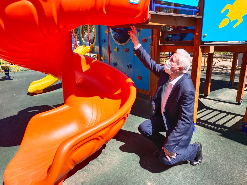 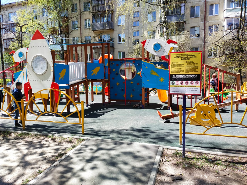 ДИП- Гагарина 38   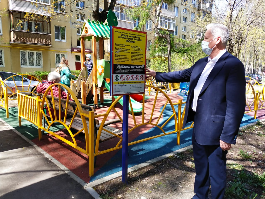 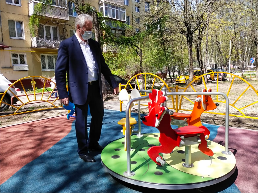 ДИП- Гагарина, д.32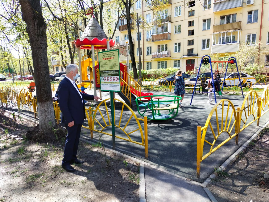 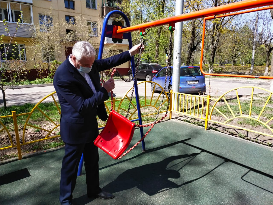 «УТВЕРЖДЕНО»Решением Совета Общественной палаты г.о. Королев Московской областиПредседатель комиссии «по ЖКХ, капитальному ремонту, контролю за качеством работы управляющих компаний, архитектуре, архитектурному облику городов, благоустройству территорий, дорожному хозяйству и транспорту» Общественной палаты г.о.Королев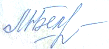 М.Н.Белозёрова